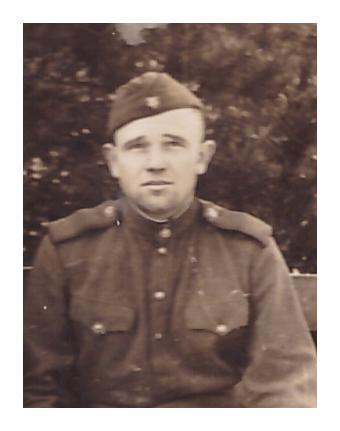 РегионБРЯНСКИЙНаселенный пункт п.КлетняФамилия, имя, отчество солдатаФедосенко Дмитрий ФедосовичЗваниеБоевой путьВ 1939 году был призван в ряды Советский Армии, откуда был направлен на защиту Родины. Воевал под Сталинградом, Варшавой, Кенигсбергом, на Курско-Орловской дуге. Имеет два ранения.НаградыМедали «За боевые заслуги», «За оборону Сталинграда», «За освобождение Варшавы», «За победу над Германией», «Двадцать лет победы».ВоспоминанияОтправительМежпоселенческая центральная библиотека Клетнянского районаКонтактная информация 8 (48338) - 9-10-56